Муниципальное бюджетное общеобразовательное учреждение «Средняя общеобразовательная школа с. Волоконовка Чернянского района Белгородской области»Выписка из приказа27.05.2021 г.                                                                                                      № 2 О зачислении воспитанников  в СПДС       Воспитанник  путёвки – направления  №144 зачислен в СПДС «Василёк», на основании приказа образовательного учреждения №2 от 27.05.2021 года.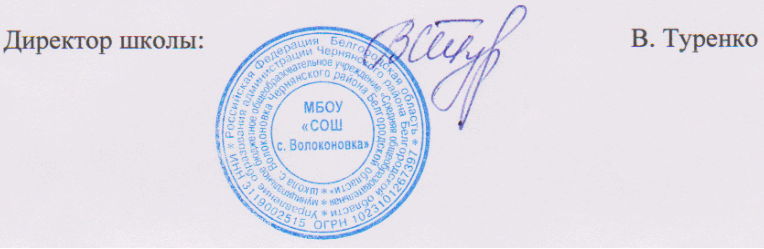 